 29       9 by 9 club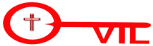  29      9 by 9 club5 x 9 =1 x 9 =11 x 9 =10 x 9 =3 x 9 =6 x 9 =8 x 9 =7 x 9 =9 x 9 =12 x 9 =2 x 9 =4x 9 =5 x 9 =1 x 9 =11 x 9 =10 x 9 =3 x 9 =6 x 9 =8 x 9 =7x 9 =9 x 9 =12 x 9 =2 x 9 =4 x 9 =